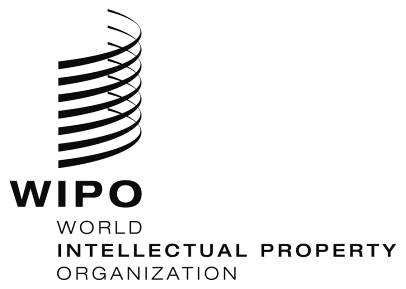 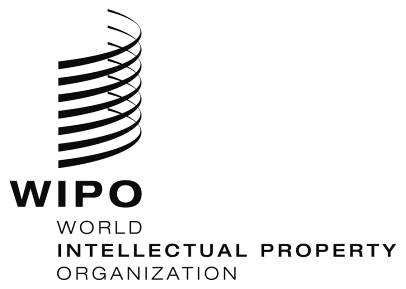 SOLICITAREA RECLAMANTULUI CU PRIVIRE LA SCHIMBAREA LIMBII PROCEDURII ADRAceasta Solicitare este depusa prin prezenta pentru solutionare in conformitate cu Paragraful A(3) din Regulile de Soluționare Alternativa a Disputelor privind domeniile .eu (“Regulile ADR”) si cu Regulile Suplimentare ale Organizatiei Mondiale a Proprietatii Intelectuale pentru Regulile de Solutionare Alternativa a Disputelor privind domeniile .eu (“Regulile Suplimentare”).Aceasta Solicitare este depusa de catre Reclamant care poate formula o cerere, inainte de initierea unei Plangeri, ca limba Procedurii ADR sa fie diferita de limba Contractului de Inregistrare pentru numele de domeniu disputat.In conformitate cu Paragraful A(3)(b)(1) aceasta Solicitare va include urmatoarele informatii: Reclamantul(Regulile ADR, Paragrafele B(1)(b)(2) si (3))Reclamantul din aceasta procedura administrativa este [furnizati numele integral si, daca este relevant, statutul corporativ sau juridic.]  Reprezentantul autorizat al Reclamantului in aceasta procedura administrativa este [furnizati numele, si daca este relevant statutul juridic.]Metoda preferata a Reclamantului privind directionarea comunicarilor in prezenta procedura administrativa este […].Paratul(Regulile ADR, Paragraful B(1)(b)(5))Paratul este [identificati Paratul (detinatorul numelui de domeniu), (inclusiv numele integral, si daca este important, statutul corporativ sau juridic, locul infiintarii si sediul principal sau resedinta)].  Copii ale exemplarelor tiparite din consultarea(consultarile) bazei de date desfasurata(e) la [data] sunt furnizate in Anexa [numarul Anexei].Numele de domeniu(ii) si Registratorul(Registratorii)(Regulile ADR, Paragrafele B(1)(b)(6) si (7))Prezenta Solicitare priveste numele de domeniu(ii) identificat(e) mai jos: [Identificati in mod clar numele de domeniu(ii) disputat(e).  Sunteti de asemenea invitati sa indicati data(datele) inregistrarii numelui de domeniu.]Registratorul(ii) la care este/sunt inregistrat/e numele de domeniu(ii) este/sunt: [Furnizati numele si detaliile de contact integrale ale registratorului(lor) la care numele de domeniu(ii) este/sunt inregistrat/e.]Motivele de fapt si de drept (Regulile ADR, Paragrafele A(3)(b)(1)(ii) si (iii)) Reclamantul va [specificati solicitarea de a modifica limba Procedurii ADR].Reclamantul va [specificati circumstantele care justifica aceasta solicitare de modificare a limbii Procedurii ADR].Plata(Regulile ADR, Paragrafele A(3)(b)(2) si (3) si Regulile Suplimentare, Anexa D)Reclamantul transmite prin prezenta dovada efectuarii platii sumei de [suma] EURO prin [metoda]. (Plata prin card de credit trebuie sa se faca utilizand facilitatea de plata online a Centrului. Pentru orice intrebari sau dificultati legate de plati, va rugam sa contactati Secretariatul Centrului la numarul (+41 22) 338 8247, sau prin email Centrul la arbiter.mail@wipo.int).Certificare (Regulile ADR, Paragraful B(1)(b)(15)) Reclamantul garanteaza ca toate informatiile furnizate in baza prezentei sunt complete si corecte.Reclamantul este de acord cu procesarea datelor sale personale de catre Centru in masura necesara indeplinirii corespunzatoare a responsabilitatilor Centrului. Reclamantul este de asemenea de acord cu publicarea deciziei integrale (inclusiv a detaliilor personale continute de aceasta decizie) emisa in cursul Procedurii ADR initiate prin aceasta Plangere in limba Procedurii ADR si intr-o traducere in engleza necertificata asigurata de catre Centru. Reclamantul este de acord ca pretentiile si caile sale de atac privind inregistrarea numelui de domeniu, disputa, sau solutionarea disputei vor fi exclusiv impotriva Paratului si renunta prin prezenta la oricare si toate pretentiile si caile de atac impotrivaCentrului, precum si a directorilor, administratorilor, functionarilor, angajatilor, consilierilor si agentilor acestuia cu exceptia cazurilor de activitati ilicite deliberate;Membrilor Completului, cu exceptia cazurilor de activitati ilicite deliberate; Registratorului, cu exceptia cazurilor de activitati ilicite deliberate; siRegistrului, precum si a directorilor, administratorilor, functionarilor, angajatilor, consilierilor si agentilor acestuia cu exceptia cazurilor de activitati ilicite deliberate. Cu respect,___________________[Nume/Semnatura]Data: ______________ARBITRATION
AND
MEDIATION CENTER